Сватівський районІнформація стосовно забезпечення учасників антитерористичної операції земельними ділянками  на території Сватівського району(станом на 01.06.2018 року)Містківська сільська радаМістківська сільська рада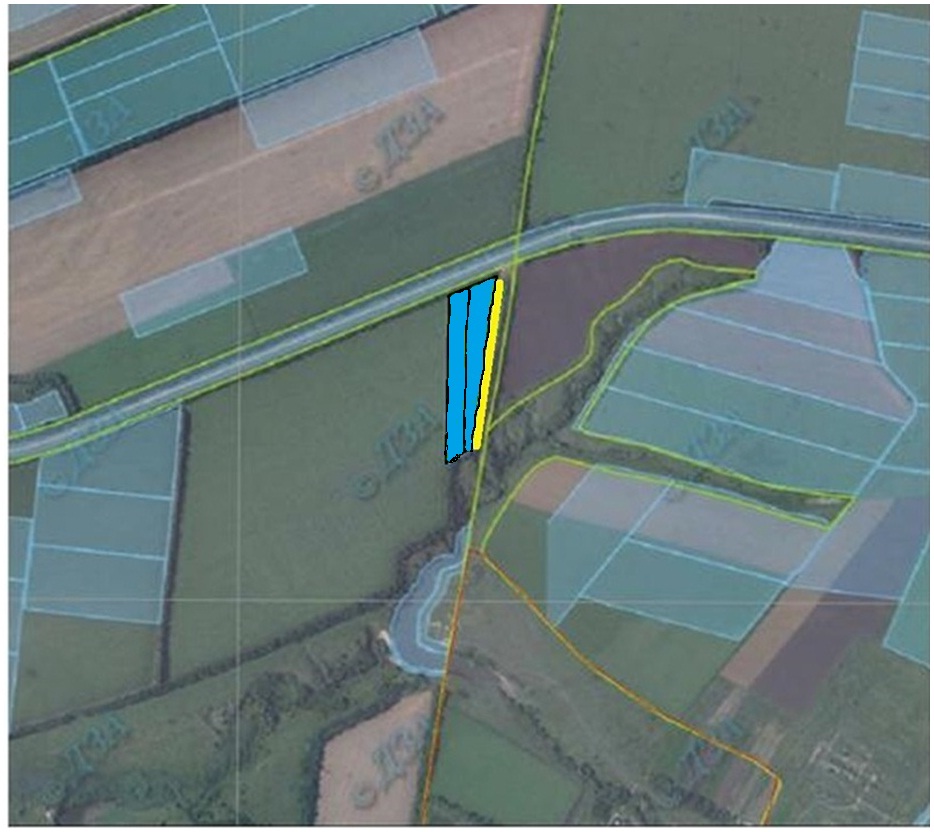 Верхньодуванська сільська радаВерхньодуванська сільська рада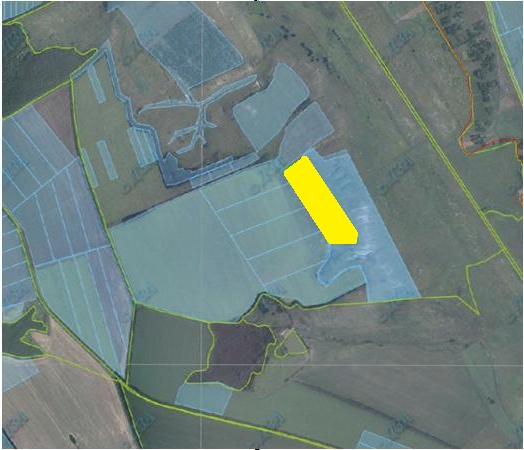 Мілуватська сільська радаМілуватська сільська рада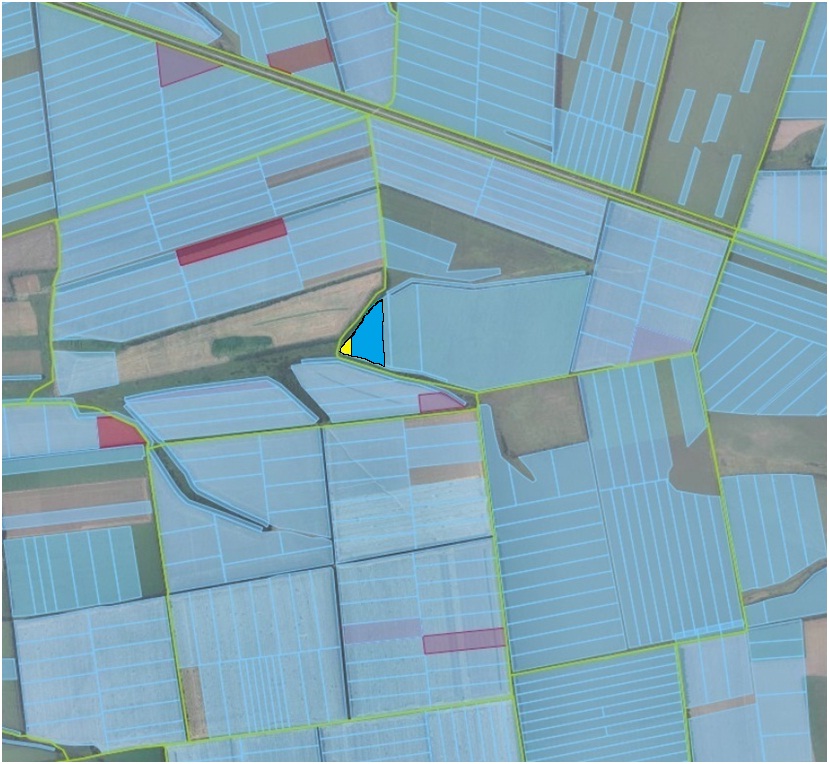 Куземівська сільська радаКуземівська сільська рада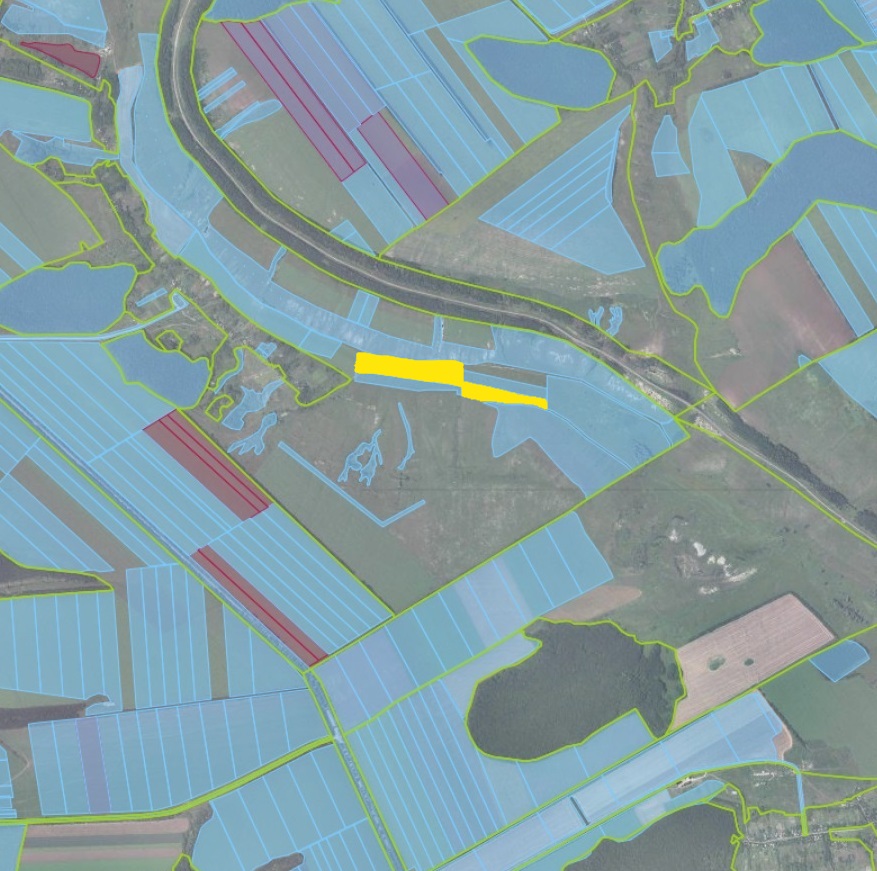 Круглівська сільська радаКруглівська сільська рада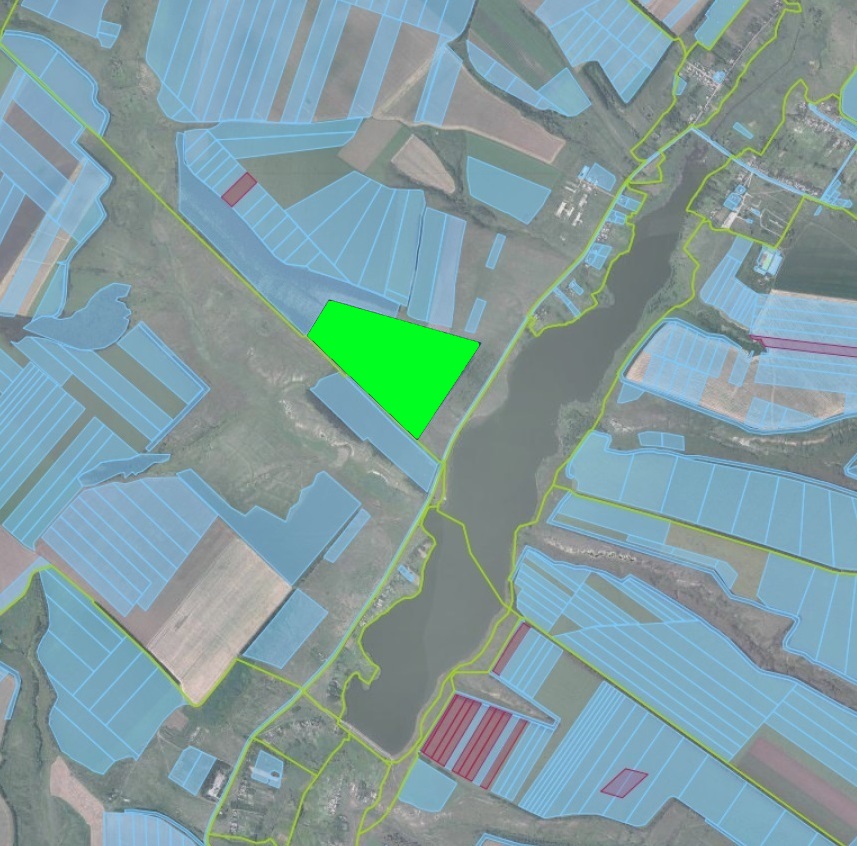 № з/пНазва адміністративно-територіальної одиниці (сільська (селищна) рада, місто районного значення)Кількість учасників АТОЗагальна площа зарезервованих земельних ділянок, газ нихз нихз нихз нихКількість учасників АТО, які звернулись із заявою/клопотанням про отримання земельної ділянки№ з/пНазва адміністративно-територіальної одиниці (сільська (селищна) рада, місто районного значення)Кількість учасників АТОЗагальна площа зарезервованих земельних ділянок, гадля будівництва і обслуговування жилого будинку, господарських будівель і споруд (присадибна ділянка)для ведення садівництвадля індивідуального дачного будівництвадля ведення особистого селянського господарстваКількість учасників АТО, які звернулись із заявою/клопотанням про отримання земельної ділянки1234567891Містківська сільська рада60,50000,50002Верхньодуванська сільська рада17,93207,93203Мілуватська сільська рада0,30000,30004Куземівська сільська рада9,00199,0019Всього по районуВсього по району717,733917,7339121Умовне позначення зарезервованого масиву земельних ділянокЗагальна площа зарезервованого масиву земельних ділянок, гаЦільове призначення зарезервованого масиву земельних ділянокКадастровий номер зарезервованого масиву земельних ділянокАгровиробнича група зарезервованого масиву земельних ділянокУмовне позначення меж населених пунктів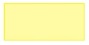 0,500016.00 Землі запасу (земельні ділянки кожної категорії земель, які не надані у власність або користування громадянам чи юридичним особам)4424084000:10:002:007065е,1-4,000001.03 Для ведення особистого селянського господарства4424084000:10:002:0068, 4424084000:10:002:006965е,1-Умовне позначення зарезервованого масиву земельних ділянокЗагальна площа зарезервованого масиву земельних ділянок, гаЦільове призначення зарезервованого масиву земельних ділянокКадастровий номер зарезервованого масиву земельних ділянокАгровиробнича група зарезервованого масиву земельних ділянокУмовне позначення меж населених пунктів7,932016.00 Землі запасу (земельні ділянки кожної категорії земель, які не надані у власність або користування громадянам чи юридичним особам)4424080500:12:002:013765.1е,1; 103е,2; 66е,2; 139е,1 -Умовне позначення зарезервованого масиву земельних ділянокЗагальна площа зарезервованого масиву земельних ділянок, гаЦільове призначення зарезервованого масиву земельних ділянокКадастровий номер зарезервованого масиву земельних ділянокАгровиробнича група зарезервованого масиву земельних ділянокУмовне позначення меж населених пунктів0,300016.00 Землі запасу (земельні ділянки кожної категорії земель, які не надані у власність або користування громадянам чи юридичним особам)4424083500:21:008:000865л-4,000001.03 Для ведення особистого селянського господарства4424083500:21:008:0006, 4424083500:21:008:000765л-Умовне позначення зарезервованого масиву земельних ділянокЗагальна площа зарезервованого масиву земельних ділянок, гаЦільове призначення зарезервованого масиву земельних ділянокКадастровий номер зарезервованого масиву земельних ділянокАгровиробнича група зарезервованого масиву земельних ділянокУмовне позначення меж населених пунктів9,001916.00 Землі запасу (земельні ділянки кожної категорії земель, які не надані у власність або користування громадянам чи юридичним особам)4424082500:26:005:0152, 4424082500:26:005:015365е-Умовне позначення зарезервованого масиву земельних ділянокЗагальна площа зарезервованого масиву земельних ділянок, гаЦільове призначення зарезервованого масиву земельних ділянокКадастровий номер зарезервованого масиву земельних ділянокАгровиробнича група зарезервованого масиву земельних ділянокУмовне позначення меж населених пунктів35,300001.03 Для ведення особистого селянського господарства-65.1е,1-